 В каждом городе найдется группа несовершеннолетних подростков 12-15 лет.К сожалению, наблюдается низкая социальная ответственность некоторых подростков, дети мусорят на лестничных и детских площадках, ломают почтовые ящики, качели, пачкают стены и сквернословят. На замечания грубят.   Именно  поэтому,  агитбригада  из младших школьников  под руководством социального педагога Бейсекеевой З.Р.  обращается  к старшим призывая  соблюдать чистоту, беречь государственное имущество. Ведь чистый и культурный город начинается с нас.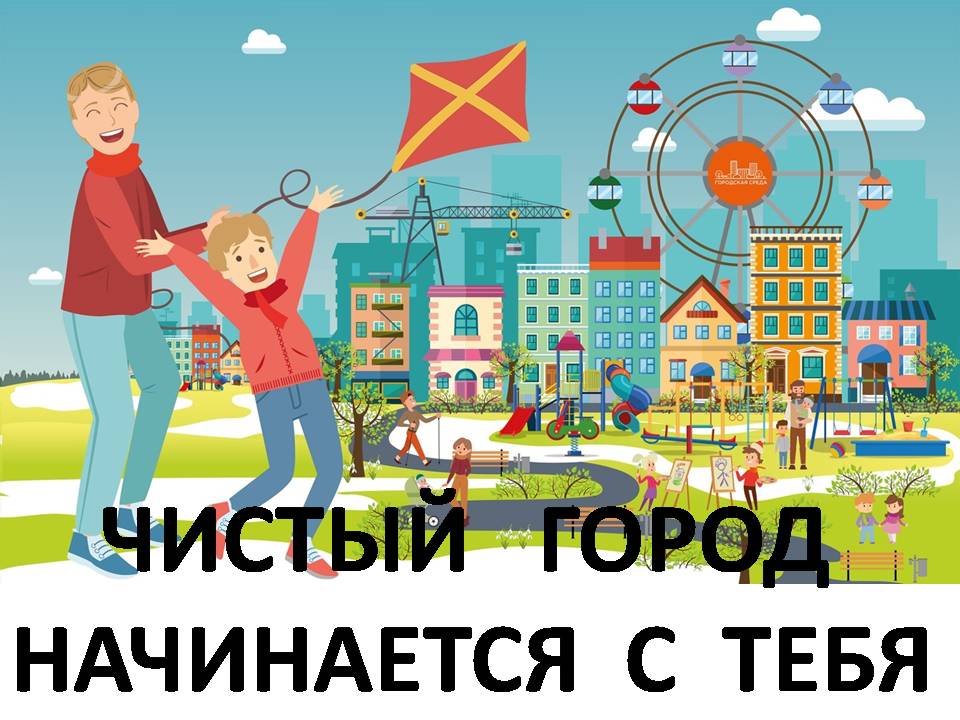 